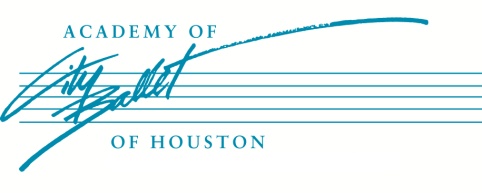 Summer Registration Form 2021Summer Workshops/Intensive*****RUSSIAN WORKSHOP WILL BE THE FIRST WEEK OF AUGUST.  DANCERS MUST ASK IF THEY ARE ELIBIBLE TO TAKE IT.  THE RUSSIAN WORKSHOP IS PRESENTED BY THE CBH NON-PROFIT AND WILL HAVE SEPARATE PAPERWORK.  ALL COMPANY DANCERS MUST TAKE IT.  PLACEMENT WILL BE OFFERED TO CURRENT COMPANY DANCERS FIRST BEFORE OUTSIDE ENROLLMENT IS OPENED UP.  THE WORKSHOP FEATURES ALEXI AND NATALIA CHAROV (KIROV AND BOLSHOI).  THE HOURS ARE 10:30-4:30 MONDAY-SATURDAY  AND THE $700 FEE IS PAYABLE TO THE NON-PROFIT CBH.   Please check if you are interested in registering__________Please ensure you print clearly (especially your email address). We will use email to provide reminders and updates on the Summer Workshops.Name of Student_______________________________   Parent’s Name_______________________________________________Age of Student_____________                         Phone Number___________________________ Cell Phone_________________________Email Address________________________________________  Regular Evening ClassesRegular Class Fees _______ (Unlimited or by the month)Workshop Fees _________ Total for Summer________/ Amount per month if divided over summer _________ Terms and Conditions***Covid restrictions as far as masking will follow CDC and Houston Health Department guidelines.  All faculty will be vaccinated by the end of April (everyone has at least received their first dose).   Preballet, A, and B levels (dancers 5-8 years old) should be able to dance without a mask beginning in the summer.  If you have concerns, we may open up a masked class for our younger students.  Older classes will remain in masks until the guidelines say otherwise due to heavy breathing in our older levels and the possibility of unvaccinated relatives (especially at the beginning of the summer).   Beginning in the summer, we ask parents to take temperatures before bringing your student to class as the summer heat makes for unreliable readings (many dancers had to wait until cooling down last summer, and it stressed our students a bit).  We will be adding some students to classes (students will still be able to maintain a 6ft distance, but to date, we have been extremely conservative with our capacity).Class sizes will still be restricted and have a cut off, so please register as quickly as possible.   I hereby request my child’s acceptance to attend ACBH’s 2021  Summer Workshop/Class sessions. I understand and am aware my child will be participating in physical activities and the potential for accidents exist. In consideration of acceptance to 2021 Summer Workshop:I indemnify and hold harmless City Ballet of Houston, Academy of City Ballet of Houston and/or its staff from any and all liability claims, damage, injury or illness sustained.I grant permission for City Ballet of Houston to provide or obtain medical attention for my child in the event of sickness or injury, and I understand accident insurance or medical care is not included in the Workshop/Regular class costs. Should a dancer require special medical treatment, prescriptions, or hospital care during Workshop/Regular classes, parents/guardian/self shall bear all expenses including transportation.I agree City Ballet of Houston may photograph or videotape my child for use in promotional materials.□JUNE WORKSHOP WEEKSAdvanced/Int-Adv Ballet, Point/Variations, Modern/Jazz, PBT Ball Training/Conditioning ***Mr. Luis will be teaching ballet classesMay 31-June25 2021 10:30-2:30 Mon-Fri$250.00 per week$450 for 2 weeks$700 for 3 weeks$800 for 4 weeks□Ballet A/B workshop with Jazz/Tap  (Nutcracker Theme)July 5-910:00-1 pm Mon-Fri$250.00□Ballet A/B workshop with Jazz/Tap (Sleeping Beauty Theme)July 12-1610-1 pm Mon-Fri$250.00□Ballet C/Intermediate Summer IntensiveJuly 19-23 10-1 pm Mon-Fri$250.00□Classical Ballet Variations (Int-Adv & Advanced)July 19-231-4  pm Mon-Fri$250.00□Classical Ballet Variations & Competitive Coaching Intensive (Advanced Level only)August 9-131:00-4:00pm$250.00LevelAll SummerAll SummerJune (4 Weeks)July (4 Weeks)August (3 weeks)Preschool, A, B (1 hour per week)Preschool, A, B (1 hour per week)$215  _____$85 ______$85 ______$65_______ Levels Aand B With tap/jazz Levels Aand B With tap/jazz$275______$110______$110______$85______Ballet C (all classes including jazz)Ballet C (all classes including jazz)$500  _____Hours____/Rate_____Hours_____/Rate___Hours____/Rate____Intermediate (all classes including jazz)Intermediate (all classes including jazz)$650  _____Hours____/Rate_____Hours____/Rate____Hours____/Rate____Int-Adv or Adv Int-Adv or Adv $800  _____Hours ____/Rate____Hours____/Rate_____Hours____/Rate____We (parent/guardian/dancer) have read the Registration Form and agree to follow the rules as directed. Parent/Guardian Signature:Date: